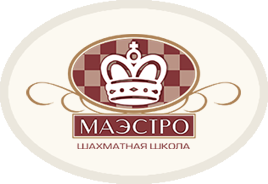 РЕГЛАМЕНТквалификационных турниров на IV, III, II, I разряд и кандидатский балл5-9 мая 2018 годаМесто проведения: Астана, ул.Сыганак, 14/1, ЖК “Европа Палас Главный судья: Скурыгин Антон, международный арбитр, международный организаторОфициальный сайт турнира: www.maestrochess.kzПроводимые турниры:Турнирный взнос:Контроль времени:Критерии для определения мест и распределения призов:а) по наибольшему числу очков, набранных во всех партияхб) личная встреча (результаты микроматча)в) коэффициент Бухгольца (швейцарская система), коэффициент Бергера (круговая система)г) количество победд) количество побед черным цветомОбщая информация:Расписание туров может быть скорректировано организационным комитетом турнира.Прием заявок заканчивается за 30 минут до начала тура. Участники, занявшие места с 1 по 3, награждаются дипломами и медалями. Участники, выполнившие норматив, награждаются сертификатами. Контакты организаторов:Скурыгин Антон Григорьевич, международный организатор, телефон: +7 7773382387, e-mail: chess_school@mail.ru или Скурыгина Евгения Игоревна, директор турнира, телефон +7 7056653132 (WhatsApp)ДОБРО ПОЖАЛОВАТЬ В “МАЭСТРО”!IV разрядIII разрядII разрядI разрядкандидатский балл1-4 тур 6 мая 16.001-3 тур6 мая 16.001-2 тур6 мая 16.001-2 тур5 мая 18.001-2 тур5 мая 18.005-8 тур 7 мая 11.004-6 тур 7 мая 11.003-4 тур 7 мая 11.003-4 тур 6 мая 18.003-4 тур 6 мая 18.007-9 тур 8 мая 11.005-7 тур 8 мая 11.005-6 тур 7 мая 18.005-6 тур 7 мая 18.008-9 тур 9 мая 11.007-8 тур 8 мая 18.007-8 тур 8 мая 18.009 тур 9 мая 11.009 тур 9 мая 11.00IV разрядIII разрядII разрядI разрядкандидатский балл5000 тенге5000 тенге6000 тенге6000 тенге6000 тенгеIV разрядIII разрядII разрядI разрядБез часов30 минут40 минут60 минут